О внесении  дополнений в постановление главы администрации сельского постановления Миякибашевский сельсовет № 85 от «25 » декабря 2015 года. «Об  утверждении перечня кодов подвидов доходов по видам доходов в части, относящейся к бюджету сельского поселения Миякибашевский сельсовет  муниципального района  Миякинский район Республики Башкортостан, главным администратором  которого является администрация сельского поселения Миякибашевский сельсовет  муниципального района Миякинский район Республики Башкортостан»     1. В соответствии статьи 20 Бюджетного  кодекса Российской Федерациивнести дополнения в перечень кодов подвидов доходов по видам доходов в части, относящейся к бюджету сельского поселения Миякибашевский сельсовет муниципального района Миякинский район Республики Башкортостан, главным администратором которого является администрация сельского поселения Миякибашевский сельсовет муниципального района Миякинский район    Республики   Башкортостан   по  коду  бюджетной  классификации791  2 07 05030 10 0000 180      « Прочие     безвозмездные     поступления     вбюджеты  сельских  поселений » установить следующую структуру кода подвида доходов:2. Контроль за исполнением настоящего постановления оставляю за собой.Глава Сельского поселения	       					Р.А. Аминев                 БАШKОРТОСТАН РЕСПУБЛИКАҺЫМИӘКӘ РАЙОНЫМУНИЦИПАЛЬ РАЙОНЫНЫҢ МИӘКӘБАШ АУЫЛ СОВЕТЫАУЫЛ БИЛӘМӘҺЕХАКИМИӘТЕ 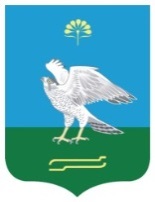 АДМИНИСТРАЦИЯСЕЛЬСКОГО ПОСЕЛЕНИЯ МИЯКИБАШЕВСКИЙ СЕЛЬСОВЕТ МУНИЦИПАЛЬНОГО РАЙОНА МИЯКИНСКИЙ РАЙОН РЕСПУБЛИКИ БАШКОРТОСТАНҠАРАРПОСТАНОВЛЕНИЕ17 июнь  2016 й.№ 4417 июня 2016 г.6100 180Прочие поступления6200 180Поступления  в  бюджеты   поселений  от  физических  лиц  нафинансовое   обеспечение   реализации     проектов    развитияобщественной     инфраструктуры, основанных     на    местныхинициативах6300 180Поступления  в  бюджеты  поселений  от  юридических  лиц  нафинансовое     обеспечение   реализации    проектов    развитияобщественной     инфраструктуры, основанных     на    местныхинициативах